МЕЖРЕГИОНАЛЬНАЯ ДЕТСКАЯ ОБЩЕСТВЕННАЯ НЕПОЛИТИЧЕСКАЯ ОРГАНИЗАЦИЯ РАЗВЕДЧИКОВ-СКАУТОВ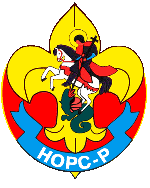 МЕЖРЕГИОНАЛЬНАЯ ДЕТСКАЯ ОБЩЕСТВЕННАЯ НЕПОЛИТИЧЕСКАЯ ОРГАНИЗАЦИЯ РАЗВЕДЧИКОВ-СКАУТОВ НОРС185030, Республика Карелия,  г. Петрозаводск, пр-т А.Невского, 69тел. 8 (8142) 53 05 83, +7 (921) 457 68 45, e-mail: nors-r@mail.ru, http://nors-r.ruИнформационное письмо НОРС-Р №503.06.2009Привет всем руководителям и скаутам!В целом, прекрасно прошло празднование 100-летия детского движения, несмотря на все веселости подготовки подобного события в наших реалиях. Желающие могут высказать благодарность, а также и пожелания организаторам, которые этого ждут.
Организаторов было много, и не все стыковки прошли идеально гладко. Наверное, мы ожидали дальнейшего диалога между организациями, ощущения праздника, моментов взаимопонимания, поиска будущего, осмысление итогов. 
Несмотря на название события, мы все праздновали 100-летие появления скаутинга в России.  Реалии развития нашего движения в России и  причины существования нашей раздробленности и неразвитости можно воспринимать по-разному. Насколько нам надо объединяться, во имя чего надо объединяться  и насколько празднование помогло этому диалогу – вопрос для долгой дискуссии, и результаты могут быть видны в будущем. НОРС-Р открыта к дальнейшему диалогу. Несомненным результатом для НОРС-Р стало ощущение нашей нарастающей сплоченности и единства. Наших скаутов на параде было больше, мы были бодрее и креативнее! 

Состоявшаяся научно-практическая конференция была более многочисленна и разностороння по содержанию, чем предыдущие. Попросим ее организаторов опубликовать ее решения, а также дать возможность скачать материалы и фильм о концертной программе в ТЮЗе. Спасибо еще раз им! 

В рамках конференции состоялись рабочие встречи с представителями ОРЮР, Православными следопытами, девочками-скаутами. Обсуждались возможности дальнейшего сотрудничества, совместная организация Новгородского Джамбори. К сожалению, во время рабочей встречи в рамках конференции к участникам не присоединились представители организации ВОСД в России – навигаторы. Может быть, они когда-то что-то сделают для этого!? 

Не очень результативно прошла конференция НОРС-Р в поздний вечер 1 мая. К сожалению, у нас как всегда было мало времени и, может быть, подготовленности. Признаем это.На конференции НОРС-Р присутствовали представители зарубежного НОРС из Франции и Австралии, которые высказали желание присоединиться к деятельности нашей организации. Мы давно на это надеялись, и 100-летие помогло нам в этом. Главное решение в том, что НОРС-Р меняет тактику закрытости, направленной на внутреннее строительство, и начинает активно искать контакты с другими организациями, в том числе Всемирной организацией скаутского движения.К сожалению, нам не удалось принять решения, подготовленные Советом НОРС-Р, так как наиболее активные участники запросили время для ознакомления и проработки. Было решено считать их временно действующими.Положения НОРС-Р висят на сайте, не сомневаемся в Вашем активном осмыслении!Предлагаем до 15 сентября 2009 года высказать предложения по доработке положений, а с 15 сентября по 15 октября пройдет электронное голосование по принятию положений. Будьте в курсе и поспешите высказать свое мнение в указанный срок!Отдельно конференция рассмотрела вопрос о деятельности А.И. Тучкова. 
Описание проблемы:Взяв на себя ответственность за подготовку и проведение межрегионального проекта «Баренц-кемп», Тучков А.И. вышел из состава организации без объяснения причин. Объективно признается, что Тучков, без предварительного обсуждения в руководительской среде НОРС-Р вынес вопросы обсуждения деятельности во вне, чем содействовал прекращению членства в НОРС-Р не только своей группы, руководителем которой является, но также было оказано давление на другие скаутские группы, сформированные при православных приходах Мурманской епархии. 
Тучкову А.И. было предложено прибыть на конференцию или дать поручение представлять его интересы или написать объяснение. Никакого ответа не последовало. Мы имеем точную информацию о том, что данные предложения были получены респондентом.Обсудив деятельность Тучкова А.И., конференция приняла следующие решения: 
В связи с тем, что Тучков А.И. вышел из организации добровольно, согласно Уставу – процесс его исключения невозможен, это можно считать абсурдом. Конференция НОРС-Р признала действия Тучкова А.И. нечестными и недостойными имени скаута и руководителя скаутов. Данное решение будет висеть на сайте НОРС-Р не менее 3 лет, чтобы героя знали в лицо. 
Обращаем внимание, что данное решение было принято правомочным составом конференции единогласно. Такой "почести" еще никто не добивался!Внимание! Историческое наследие! На конференции для НОРС-Р был передан архивный альбом СКМ Радецкого-Микулича, в котором содержится также несколько документов лично от Пантюхова О.И.! Данные документы должны увидеть все скаутские группы, и мы готовы выслушать предложение на это лето от руководства межрегиональных лагерей по организации работы над этими документами в лагере и по процессу их временной передачи.

В целом, есть ощущение того, что празднование прошло достойно! Скоро начнут работу межрегиональные лагеря (см. раздел "Актуальное" на нашем сайте). Ждем новых достижений по содержанию и идей на проведение следующего Джамбори.Тем, кто еще не заявил о своем участии, просьба сделать это в ближайшее время! Ждем самых сумасшедших и веселых на сбор по планированию Джамбори 10-15 августа, сообщите, если соберетесь на адресskautizm@mail.ru (Йети) и продублировать на nors-r@mail.ru.Акция «100 лет – 100 дел» началась. Поступают первые материалы. 

НЕ СПАТЬ! Уже лето!Белый Песец185030, Республика Карелия,  г. Петрозаводск, пр-т А.Невского, 69тел. 8 (8142) 53 05 83, +7 (921) 457 68 45, e-mail: nors-r@mail.ru, http://nors-r.ruИнформационное письмо НОРС-Р №503.06.2009Привет всем руководителям и скаутам!В целом, прекрасно прошло празднование 100-летия детского движения, несмотря на все веселости подготовки подобного события в наших реалиях. Желающие могут высказать благодарность, а также и пожелания организаторам, которые этого ждут.
Организаторов было много, и не все стыковки прошли идеально гладко. Наверное, мы ожидали дальнейшего диалога между организациями, ощущения праздника, моментов взаимопонимания, поиска будущего, осмысление итогов. 
Несмотря на название события, мы все праздновали 100-летие появления скаутинга в России.  Реалии развития нашего движения в России и  причины существования нашей раздробленности и неразвитости можно воспринимать по-разному. Насколько нам надо объединяться, во имя чего надо объединяться  и насколько празднование помогло этому диалогу – вопрос для долгой дискуссии, и результаты могут быть видны в будущем. НОРС-Р открыта к дальнейшему диалогу. Несомненным результатом для НОРС-Р стало ощущение нашей нарастающей сплоченности и единства. Наших скаутов на параде было больше, мы были бодрее и креативнее! 

Состоявшаяся научно-практическая конференция была более многочисленна и разностороння по содержанию, чем предыдущие. Попросим ее организаторов опубликовать ее решения, а также дать возможность скачать материалы и фильм о концертной программе в ТЮЗе. Спасибо еще раз им! 

В рамках конференции состоялись рабочие встречи с представителями ОРЮР, Православными следопытами, девочками-скаутами. Обсуждались возможности дальнейшего сотрудничества, совместная организация Новгородского Джамбори. К сожалению, во время рабочей встречи в рамках конференции к участникам не присоединились представители организации ВОСД в России – навигаторы. Может быть, они когда-то что-то сделают для этого!? 

Не очень результативно прошла конференция НОРС-Р в поздний вечер 1 мая. К сожалению, у нас как всегда было мало времени и, может быть, подготовленности. Признаем это.На конференции НОРС-Р присутствовали представители зарубежного НОРС из Франции и Австралии, которые высказали желание присоединиться к деятельности нашей организации. Мы давно на это надеялись, и 100-летие помогло нам в этом. Главное решение в том, что НОРС-Р меняет тактику закрытости, направленной на внутреннее строительство, и начинает активно искать контакты с другими организациями, в том числе Всемирной организацией скаутского движения.К сожалению, нам не удалось принять решения, подготовленные Советом НОРС-Р, так как наиболее активные участники запросили время для ознакомления и проработки. Было решено считать их временно действующими.Положения НОРС-Р висят на сайте, не сомневаемся в Вашем активном осмыслении!Предлагаем до 15 сентября 2009 года высказать предложения по доработке положений, а с 15 сентября по 15 октября пройдет электронное голосование по принятию положений. Будьте в курсе и поспешите высказать свое мнение в указанный срок!Отдельно конференция рассмотрела вопрос о деятельности А.И. Тучкова. 
Описание проблемы:Взяв на себя ответственность за подготовку и проведение межрегионального проекта «Баренц-кемп», Тучков А.И. вышел из состава организации без объяснения причин. Объективно признается, что Тучков, без предварительного обсуждения в руководительской среде НОРС-Р вынес вопросы обсуждения деятельности во вне, чем содействовал прекращению членства в НОРС-Р не только своей группы, руководителем которой является, но также было оказано давление на другие скаутские группы, сформированные при православных приходах Мурманской епархии. 
Тучкову А.И. было предложено прибыть на конференцию или дать поручение представлять его интересы или написать объяснение. Никакого ответа не последовало. Мы имеем точную информацию о том, что данные предложения были получены респондентом.Обсудив деятельность Тучкова А.И., конференция приняла следующие решения: 
В связи с тем, что Тучков А.И. вышел из организации добровольно, согласно Уставу – процесс его исключения невозможен, это можно считать абсурдом. Конференция НОРС-Р признала действия Тучкова А.И. нечестными и недостойными имени скаута и руководителя скаутов. Данное решение будет висеть на сайте НОРС-Р не менее 3 лет, чтобы героя знали в лицо. 
Обращаем внимание, что данное решение было принято правомочным составом конференции единогласно. Такой "почести" еще никто не добивался!Внимание! Историческое наследие! На конференции для НОРС-Р был передан архивный альбом СКМ Радецкого-Микулича, в котором содержится также несколько документов лично от Пантюхова О.И.! Данные документы должны увидеть все скаутские группы, и мы готовы выслушать предложение на это лето от руководства межрегиональных лагерей по организации работы над этими документами в лагере и по процессу их временной передачи.

В целом, есть ощущение того, что празднование прошло достойно! Скоро начнут работу межрегиональные лагеря (см. раздел "Актуальное" на нашем сайте). Ждем новых достижений по содержанию и идей на проведение следующего Джамбори.Тем, кто еще не заявил о своем участии, просьба сделать это в ближайшее время! Ждем самых сумасшедших и веселых на сбор по планированию Джамбори 10-15 августа, сообщите, если соберетесь на адресskautizm@mail.ru (Йети) и продублировать на nors-r@mail.ru.Акция «100 лет – 100 дел» началась. Поступают первые материалы. 

НЕ СПАТЬ! Уже лето!Белый Песец